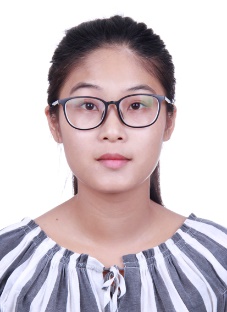 2019届毕业生就业推荐表备注：学业成绩请以学校教务处签章的成绩单为准（附背面）。承诺：本人承诺该表所填内容真实、准确。如有不真实、不准确，本人愿意承担由此而产生的后果。                                                      毕业生签名（手写）：  成绩表2016年秋季学期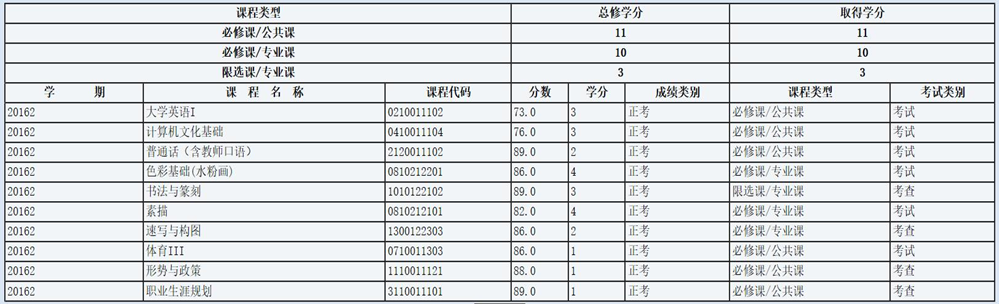 2017年春季学期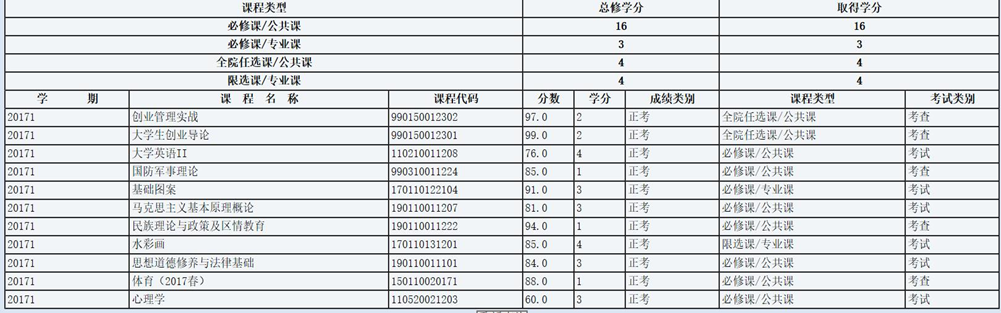 2017年秋季学期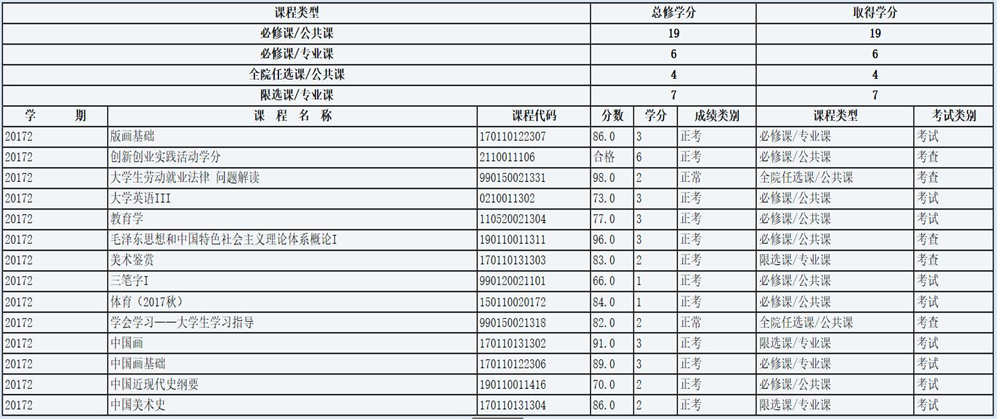 2018春季学期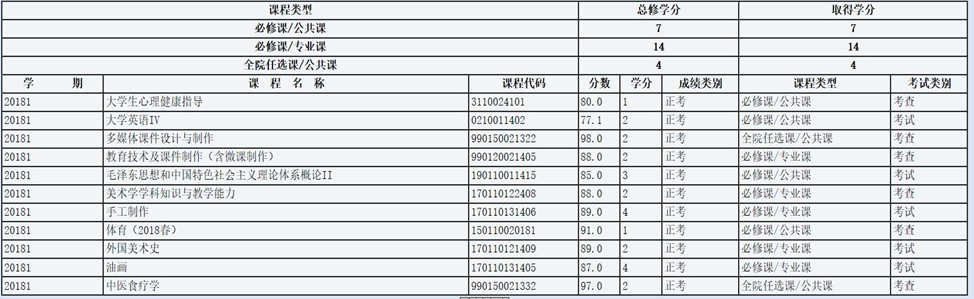 2018秋季学期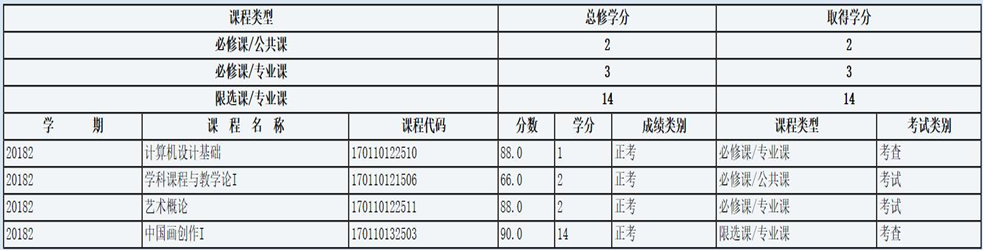 荣誉证书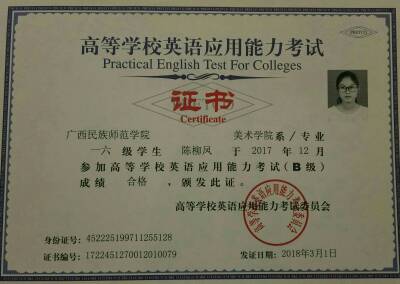 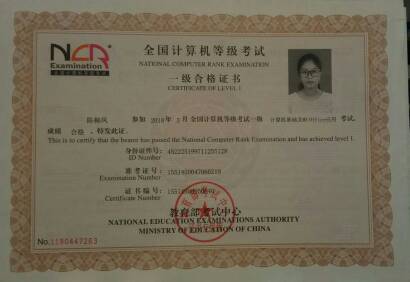 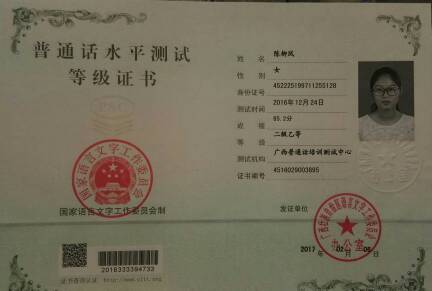 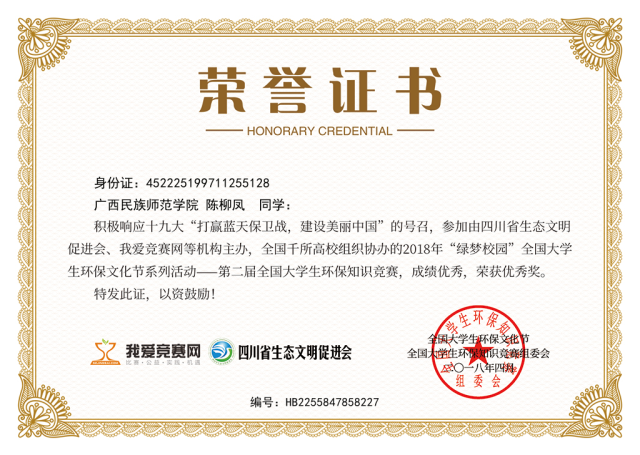 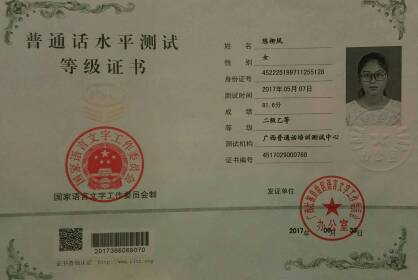 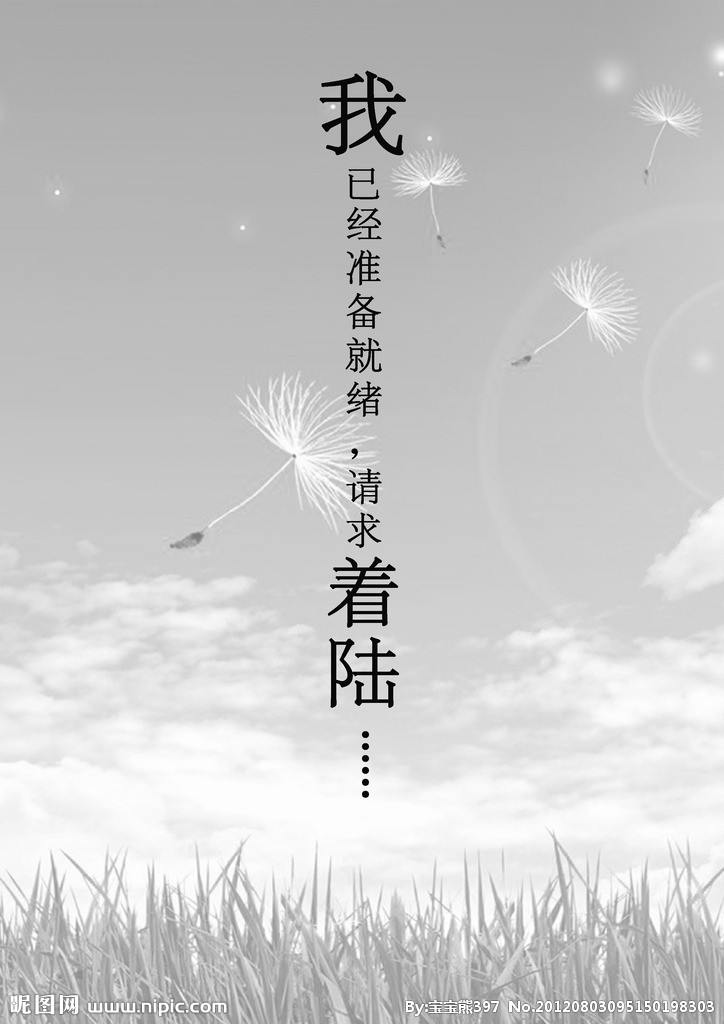 基本情况姓    名陈柳凤性    别女民  族壮族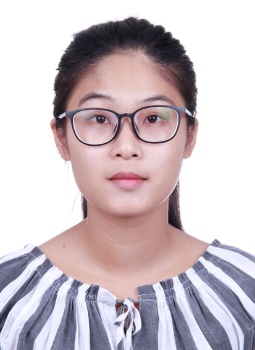 基本情况出生年月1997.11政治面貌中共党员籍  贯广西基本情况在校期间任职情况在校期间任职情况学生学生学生学生教育背景专    业美术学美术学美术学毕业年月2020.07教育背景学历、学位本科 学士学位本科 学士学位本科 学士学位外语语种英语教育背景外语水平应用能力60应用能力60应用能力60计算机水平一级一级专长绘画 运动 绘画 运动 绘画 运动 绘画 运动 绘画 运动 绘画 运动 绘画 运动 在校期间获得奖励知识竞赛优秀奖知识竞赛优秀奖知识竞赛优秀奖知识竞赛优秀奖知识竞赛优秀奖知识竞赛优秀奖知识竞赛优秀奖在校期间社会实践情况2017年4月份：每周在医院进行志愿者服务2017年暑假：在武宣2018年暑假：家教 负责指导小学生语数英等主要科目2017年4月份：每周在医院进行志愿者服务2017年暑假：在武宣2018年暑假：家教 负责指导小学生语数英等主要科目2017年4月份：每周在医院进行志愿者服务2017年暑假：在武宣2018年暑假：家教 负责指导小学生语数英等主要科目2017年4月份：每周在医院进行志愿者服务2017年暑假：在武宣2018年暑假：家教 负责指导小学生语数英等主要科目2017年4月份：每周在医院进行志愿者服务2017年暑假：在武宣2018年暑假：家教 负责指导小学生语数英等主要科目2017年4月份：每周在医院进行志愿者服务2017年暑假：在武宣2018年暑假：家教 负责指导小学生语数英等主要科目2017年4月份：每周在医院进行志愿者服务2017年暑假：在武宣2018年暑假：家教 负责指导小学生语数英等主要科目综合素质评价学院盖章：       年     月    日学院盖章：       年     月    日学院盖章：       年     月    日学院盖章：       年     月    日学院盖章：       年     月    日学院盖章：       年     月    日学院盖章：       年     月    日学校推荐意见盖章：     年     月    日盖章：     年     月    日盖章：     年     月    日盖章：     年     月    日盖章：     年     月    日盖章：     年     月    日盖章：     年     月    日联系方式毕业生通讯地址广西来宾市武宣县武宣镇广西来宾市武宣县武宣镇广西来宾市武宣县武宣镇邮 编545900联系方式毕业生电子邮箱1985007139@qq.com1985007139@qq.com1985007139@qq.com电 话18278202622